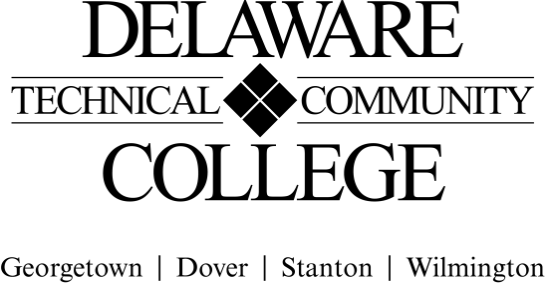 Course Evaluation Measures Menu Core Course Performance Objectives Demonstrate understanding of project selection and initiation. (CCC 1, 2, 4; PGC GBT 1, 2, 6; MAN 1, 2, 5)Formulate a project plan (CCC 1, 2, 3, 4, 5, 6; PGC GBT 1, 2, 3, 6; MAN 1, 2, 4, 5)Evaluate project execution and create controls (CCC 1, 2, 3, 4, 6; PGC GBT 1, 2, 3, 5, 6; MAN 1, 2, 3, 4, 5)Facilitate the project closure. (CCC 1, 2, 4, 6; PGC GBT 1, 2, 3, 6; MAN 1, 2, 4, 5)Summative EvaluationsPlease note: All courses must have a minimum of four summative evaluation measures, and those measures should include a variety of evaluation methods (e.g., test, oral presentation, group project). Please list all summative evaluation measures.  In addition to these summative measures, a variety of formative exercises/quizzes/other assignments should be used to guide instruction and learning but only required to be included on the final course grade. For each measure, please include a scope of the assignment: for example, if requiring a research paper, include the range of required number of words and number and types of sources; for a test, include the types and number of questions; for a presentation, include the minimum and maximum time, and so on. FINAL COURSE GRADE(Calculated using the following weighted average)Course number:MGT 230Course title:Project ManagementCampus location(s):Georgetown, Dover, WilmingtonEffective semester:2023-51Evaluation Measures: Include each agreed upon measure and scope of that measure (see above).Which CCPO(s) does this evaluation measure? 2-3 Exams25-35 Multiple Choice and Problem based-questions1-4Project Portfolio (Documents, Software Simulation and Presentation) 1-4Evaluation MeasurePercentage of final gradeSummative: 2-3 Exams-(Equally weighted) 30 %Summative: Project Portfolio40 %Formative Assignments (Quizzes, homework activities, discussion boards, etc.) 30 %TOTAL100%Submitted by (Collegewide Lead):Chala BreenDate8/28/21 Approved by counterparts Approved by counterpartsDate Reviewed by Curriculum Committee Reviewed by Curriculum CommitteeDate2/25/22